Technical working party on automation and computer programsThirty-First Session
Seoul, Republic of Korea, June 4 to 7, 2013UPDATED SURVEY ON HAND-HELD DATA CAPTURE DEVICESDocument prepared by the Office of the Union	 The Technical Working Party on Automation and Computer Programs (TWC), at its thirtieth session, held in Chisinau, Republic of Moldova, from June 26 to 29, 2012, noted the information provided in document TWC/30/34 “Updated Survey on Hand Held Data Capture Devices”. It recommended that the information should be revised on the basis of a new circular to be issued by the Office of the Union inviting further entries in advance of the thirty-first session of the TWC (see document TWC/30/41, “Report”, paragraph 81).	The Technical Committee (TC), at its forty-ninth session, held in Geneva, from March 18 to 20, 2013, agreed to request the Office of Union to issue a new circular concerning hand held data capture devices, inviting further entries in advance of the thirty-first session of the TWC (see document TC/49/41 “Report on Conclusions”, paragraph 17).	On March 27, 2013, the Office of the Union issued circular E_13/109 requesting updates on hand held data capture devices. The Annex to this document contains the information submitted in the replies to that circular.	The TWC is invited to:note the information provided in Annex to this document; andconsider whether a new circular should be issued by the Office of the Union inviting further entries in advance of the thirty-second session of the TWC.[Annex follows]UPDATED SURVEY ON HAND-HELD DATA CAPTURE DEVICES*[End of Annex and of document] 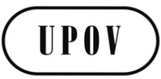 ETWC/31/28 Rev.ORIGINAL:  EnglishDATE:  May 27, 2013INTERNATIONAL UNION FOR THE PROTECTION OF NEW VARIETIES OF PLANTS INTERNATIONAL UNION FOR THE PROTECTION OF NEW VARIETIES OF PLANTS INTERNATIONAL UNION FOR THE PROTECTION OF NEW VARIETIES OF PLANTS GenevaGenevaGenevaMembers of the Union Contact detailsHand-held data capture device usedType of operating systemApplication by user(s)BelarusSiamashka Tatsiana, deputy director of DUS testing, State Inspection for varieties testing and protection. Kazintsa str., 90. Minsk 220108. Minsk, Belarus. belsort@mail.ru 
Tel. +375 29 1322812. 
Fax +375 17 2127451/Handheld PC KULON TS-011 (http://www.ts.ru/kulon.html) Excel / Windows Mobile 5.0DUS / VCUChinaKun YANG, Examiner
Division of DUS Testing, Development Center of Science & Technology, MOA 
ROOM 707, Nongfeng Building,
No. 96 Dong San Huan Na Lu,
Chaoyang District, Beijing 100122,
China
Tel: 86-10-5919-9394
Fax: 86-10-5919-9393
Email: yangkunmails@foxmail.comHP IPAD 4700ExcelDUSCzech RepublicDavid HAMPEL, Biometrician, Central Institute for Supervising and Testing in Agriculture, (CISTA), National Plant Variety Office, Hroznova 2, 656 06 Brno., Czech Republic tel.: +420 543 548 251  fax: +420 543 212 440  e-mail: david.hampel@ukzuz.czPSION Workabout mxEPOC (Symbian)
OVAL programDUSDenmarkErik Lawaetz, DUS Scientist, The Danish Plant Directorate, Department of Variety Testing, Teglværksvej 10, DK-4230 Skælskør, DenmarkUnitech PA950Unitech PA600Unitech PA962 with UMTS networkDatalogic MemorExcel / Windows Mobile 5.0Excel / Windows Mobile 5.0Excel / Windows Mobile 5.0Excel / Windows Mobile 5.0DUSDUSDUS / VCUDUSFranceChristophe CHEVALIER, Groupe d'étude et de contrôle des variétés et des semences (GEVES), rue G. Morel, F-49071 Beaucouze Cedex., France tel. : + 33 2 41 22 86 36  fax : +33 2 41 22 58 01  e-mail:  christophe.chevalier@geves.frPanasonic Toughbook CF 19Panasonic Toughbook CF U1SIRIUS: Hand data CMP IODR developed by GEVES.  SIRIUS is used in the following crops:  Sorghum, sugar beet, maize, wheat, barley, oat, oilseed rape, sunflower, triticale, peas.DUS / VCUFranceChristophe CHEVALIER, Groupe d'étude et de contrôle des variétés et des semences (GEVES), rue G. Morel, F-49071 Beaucouze Cedex., France tel. : + 33 2 41 22 86 36  fax : +33 2 41 22 58 01  e-mail:  christophe.chevalier@geves.frITRONIXSIRIUS: Hand data CMP IODR developed by GEVES.  SIRIUS is used in the following crops:  Sorghum, sugar beet, maize, wheat, barley, oat, oilseed rape, sunflower, triticale, peas.DUS / VCUGermanyThomas DROBEK, Informationstechnologie, Referat 111, Bundessortenamt, Postfach 61 04 40, 30604 Hannover, Germany tel.: +49 511 9566 5688  
fax: +49 511 9566 9600
e-mail: thomas.drobek@bundessortenamt.de  PSION Workabout  mxand PSION Workabout  mx PROEPOC (Symbian)C- and OPL-programsWindows Mobil 6.0C- and Pocket ExcelDUS / VCUGermanyThomas DROBEK, Informationstechnologie, Referat 111, Bundessortenamt, Postfach 61 04 40, 30604 Hannover, Germany tel.: +49 511 9566 5688  
fax: +49 511 9566 9600
e-mail: thomas.drobek@bundessortenamt.de  PNT 1800Designated replacement in 2012/2013WinCEC-Easy programsDUSGermanyThomas DROBEK, Informationstechnologie, Referat 111, Bundessortenamt, Postfach 61 04 40, 30604 Hannover, Germany tel.: +49 511 9566 5688  
fax: +49 511 9566 9600
e-mail: thomas.drobek@bundessortenamt.de  ACD M210 Pocket-PCVisual Studio 2008 – Smart Device Development with Windows CE and Windows Mobile (.NET Compact Framework)DUSIsraelBen-Zion Zaidman, DUS Examiner Plant Breeders' Rights UnitMinistry of Agriculture and Rural DevelopmentP.O. Box 30, Bet-Dagan 50250, IsraelTel: 972-3-9485833; Fax: 972-3-9485839E-Mail: benzionz@moag.gov.ilMotorola MC55A0 Enterprise Digital AssistantWindows Mobil 6.5DUSNetherlandsJan Kees Schipper, DUS expert, Naktuinbouw, Variety Testing Department, P.O. Box 20, 2370 AA RoelofarendsveenVisiting address, Binnenhaven 1, 6709PDWageningen, NetherlandsTel. +31 (0)6 46713133Fax +31 (0)317 411721e-mail: j.k.schipper@naktuinbouw.nlItronics Gobook Q.100Getac PS535FLeica Disto tm Plus (distance laser-meter)used in sugar beetsExcel / Pocket PC2L field(Linx Mobile Solutions)/Windows Mobile 6.5DUSDUS / VCUDUS / VCUNetherlandsGerrit van de Wardt, DUS expert, NaktuinbouwVariety Testing Department, P.O. Box 20, 2370 AA RoelofarendsveenVisiting address: Sotaweg 22, 2371 GDRoelofarendsveen, NetherlandsTel. +31 (0)6 46713132Fax +31 (0)71 332 63 63e-mail: g.vd.wardt@hetnet.nlPidion BP 802L field (Linx mobile solutions)Windows 7DUSNetherlandsWim van der Kooij, DUS expert, Naktuinbouw,Variety Testing Department, P.O. Box 20,2370 AA RoelofarendsveenVisiting address, Johannes Postweg 1, 8309 PE, Tollebeek, NetherlandsTel. +31 (0)6 51048483e-mail: w.vd.kooij@naktuinbouw.nlLXE-MX7Ultra sonic distance-meterused in grass measurements2L field(Linx Mobile Solutions)/Windows Mobile 6.5DUSNew ZealandJenny Jebson, PVR examiner – Agricultural, Plant Variety Rights Office of NZ, PO Box 9241, Marion Square, Wellington 6141, New Zealand. tel: +64 4 9786322 fax: +64 4 9783691.  e-mail: jennifer.jebson@pvr.govt.nzHP iPAQ pocket PC h6300 seriesMicrosoft Windows Mobile softwareDUSPolandWieslaw PILARCZYK, Expert Statistician, Research Center for Cultivar Testing  (COBORU), PL-63-022 Slupia Wielka, Poland tel.: +48 61 285 2341 Ext. 224  fax: +48 61 285 35 58, 
e mail:  wpilar@au.poznan.plPSION Workabout mxEPOC OPL-programsDUS / VCUPolandWieslaw PILARCZYK, Expert Statistician, Research Center for Cultivar Testing  (COBORU), PL-63-022 Slupia Wielka, Poland tel.: +48 61 285 2341 Ext. 224  fax: +48 61 285 35 58, 
e mail:  wpilar@au.poznan.plPalmtop PC/ Tablet PCWindows CEDUS / VCURepublic of KoreaMi-Hee Yang, Examiner, Senior Researcher, Korea Seed & Variety Service, MIFAFF, Republic of Korea
e-mail: mh730@seed.go.krFujitsu P Series Lifebook with wireless network system of HSDPASwedenTorbjörn Leuchovius, Unit if Applied Field Research (Fältforsk), Swedish University of Agricultural Sciences (SLU), VPE Box 7043, SE-75007 Uppsala, Sweden Tel +46-18-671825 e-mail Torbjorn.Leuchovius@slu.se Husky Fex21 (old equipment), Psion Workabout PRO, Portable Windows 7 computers like HP Elitebook 2540 etc, Windows XP Tablet PC computersWindows Pocket PC 4 (old equipment), Windows Mobile 6+, Windows XP tablet PC, Windows 7VCUUnited KingdomAdrian M.I. ROBERTS, Biomathematics & Statistics Scotland (BioSS), James Clerk Maxwell Building, The King's Buildings, Edinburgh EH9 3JZ, United Kingdom tel.: +44 131 650 4893  fax: +44 131 650 4901  
e-mail: adrian@bioss.ac.ukItronixDUSUnited KingdomSally WATSON (Mrs.), Biometrics Branch, Agri-Food & Biosciences Institute, 18a, Newforge Lane, Belfast BT9 5PX, United Kingdom tel.: +44 28902 55 292  fax: +44 28902 55 008  
e-mail: sally.watson@afbini.gov.uk Husky Fex 21In-house software written in GW Basic, working in DOS operating systemDUSUnited KingdomHaidee Philpott, NIAB, Huntingdon Road, Cambridge. CB3 0LE, United Kingdom tel: +44 1223 342258 
e-mail: Haidee.philpott@niab.comPsion Workabout PRO
Psion vehicle mounted 8515
Motion CL900 Tablet‘In house’ developed system using: Microsoft® Windows® CE 5.0,
Microsoft® Windows® Mobile® 6 Classic and ProfessionalDUS